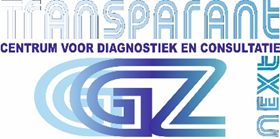 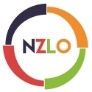 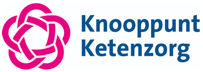 Uitbreiding expertise Naast de psychiaters en de verslaving arts van Transparant Next nemen nu ook psychologen van Transparant, Poli+, GGZ Integraal en HSK deel aan de pilot. Hiermee wordt de expertise uitgebreid met:•	kennis van patiënten met een lager IQ (dan 85); •	kennis en behandeling van mensen uit andere culturen; •	dwangstoornissen;  •	kennis en behandeling van trauma’s;•	arbeid gerelateerde problemen.Expertises van de aanbieder kort en voorbeeld consultatie vragenPoli+ - www.poli-plus.nlDe psychologen van Poli+ hebben expertise op het gebied van de behandeling van patiënten met psychische klachten en een laag IQ. Vanuit een multidimensionale blik wordt gekeken naar de patiënt, bij patiënten met een laag IQ en psychische klachten of psychische stoornis is er immers per definitie sprake van duale maar ook gestapelde problematiek.  Met vragen als, komen klachten voort uit overvraging of betreft het een psychische stoornis en vragen over behandelmogelijkheden. Wat kan de POH GGZ zelf hierin betekenen. GGZ Integraal – www.GGZintegraal.nlGGZ integraal is een instelling voor psychotherapie, psychologische-, en psychomediche zorgverlening. Psychotherapeuten, een systeemtherapeut, GZ- en klinische psychologen, artsen en psychiaters werken bij GGZ integraal. Sommige komen oorspronkelijk uit andere culturen, zijn meertalig en thuis op het gebied met diverse culturele en migratie-gerelateerde thema’s. Naast cultuur sensitieve, en taal- of cultuurspecifieke zorg, is er deskundigheid in diagnostiek en behandeling van onder meer ASS en aanverwante condities (18+) met co-morbide angst- en stemmingsklachten& partnerproblematiek, complexe (vroege-) traumaklachten en PTSS. HSK – www.hsk.nlHSK is gespecialiseerd in psychische hulp en biedt deze hulp op basis van cognitieve gedagstherapie, EMDR of online therapie. Denk daarbij aan depressie behandeling of trauma behandeling, angst, burn-out klachten of andere werk gerelateerde klachten, dwang en dwang gedachten, tics en functionele stoornissen.Transparant- www.transparant-leiden.nlTransparant is een aanbieder van vooral SGGZ. De consulent GZ-psycholoog, psychotherapeut of klinisch psycholoog is te raadplegen over vastgelopen psychologische behandelingen, het niet aanslaan van behandelingen, en/of de keuze van een psychotherapie na een eerdere niet succesvolle therapie, en/of de beste plaats voor het uitvoeren van een bepaalde psychotherapie.Onderstaand een aantal voorbeeld van casuïstiek waarbij een psycholoog van de consultatieve dienst ingezet kan worden:Nadere diagnostiek of evaluatie bij uitblijven van herstel. “Mijn patiënt is gediagnosticeerd met een depressie en wordt behandeld bij XXX, maar het resultaat blijft uit. Wat is hier nu precies aan de hand? Krijgt mijn patiënt de behandeling die volgens onderzoek het meest effectief is?”Co-morbiditeit en verwijsroute. “Mijn patiënt, een 22 jarige vrouw, met somberheidsklachten en in haar jeugd heeft ze een IQ test gehad waar uit bleek dat ze een IQ van rond de 70 heeft. Ik ben op zoek naar een behandelplek, waar kan zij terecht? Complexe problematiek en specifieke interventies. “Mijn patiënt is in behandeling voor PTSS in combinatie met autisme. Ik vermoed dat er ook sprake is van een lager IQ. Er lijkt een noodzaak tot EMDR, klopt dat?  Angst voor stigma bij niet westerse patiëntenzorg. “Bij een oudere dame van Marokkaanse komaf, spelen diverse maatschappelijke problemen en psychische klachten, maar ik kan haar niet zo ver krijgen dat ze psychologische hulp accepteert. Voor haar gevoel is er alleen de hoofdpijn en ‘hartpijn’ die haar moeilijkheden geven. Wat zou een ingang kunnen zijn om haar te helpen?”Cultuur specifieke verschijnselen en psychiatrie. “Mijn patiënt die na  lange periode behoedzaam contact nu aan dat hij bang is bezeten te zijn en ervaring heeft met Djinns. Hoe moet ik dit zien ihkv psychiatrische problematiek?”. Evaluatie van behandelgeschiedenis en meedenken in beleid voor de toekomst. “”Mijn patiënt heeft een dwangstoornis, welke behandeling kan ingezet worden?” Hulp bij diagnostiek en indicatiestelling. “Mevrouw heeft stressklachten en voert dwangbehandelingen uit. Wat is er precies aan de hand? Is er sprake van een dwangstoornis? Welke behandeling is geïndiceerd? 